2 апреляМЕЖДУНАРОДНЫЙ ДЕНЬ ПТИЦ1 апреля — Международный день птиц. В этот день в 1906 году была подписана Международная конвенция об охране птиц.Многие виды птиц не могут приспособиться к быстро изменяющимся, под влиянием антропогенного пресса, условиям окружающей среды. Такие виды обречены на медленное вымирание и без помощи человека не смогут восстановить свою численность. Известно, что для сохранения стабильности природных экосистем, необходимо поддержание биологического разнообразия, в которое входит и видовое разнообразие птиц.В Беларуси зарегистрировано 317 видов птиц. Из них 71 вид в Красной книге Республики Беларусь.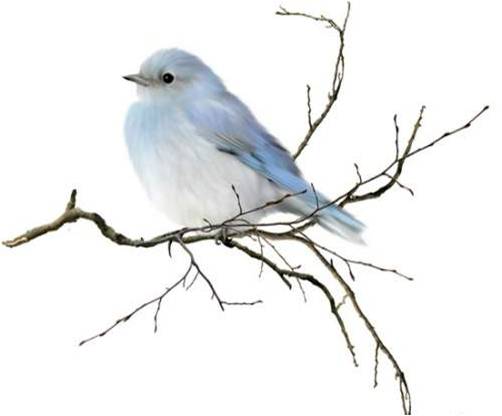 